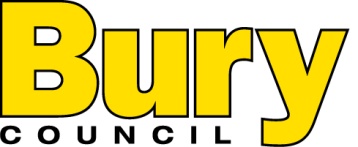 JOB DESCRIPTION	DEPARTMENT FOR RESOURCES AND REGULATIONApplications EngineerCRITERIA FOR INTERVIEW AND OTHER ASSESSMENT METHODSThe short-listing criteria listed plus the following:Post Title: Senior Applications EngineerPost Title: Senior Applications EngineerPost Title: Senior Applications EngineerPost Title: Senior Applications EngineerDepartment: Resources and RegulationDepartment: Resources and RegulationPost No: Post No: Division/Section: ICT UnitDivision/Section: ICT UnitPost Grade: Grade 11Post Grade: Grade 11Location: Town Hall, Bury
May be required to work at any Office within the BoroughLocation: Town Hall, Bury
May be required to work at any Office within the BoroughPost Hours: 37 hours per week Monday to Friday, (Council Flexi Scheme in operation)Post Hours: 37 hours per week Monday to Friday, (Council Flexi Scheme in operation)Special Conditions of Service: Flexi-time scheme is in operation; however this is dependent upon service requirements.
Must be prepared to work outside normal office hours of duty from time to time when the service requires - sometimes at short notice (including early mornings, late evenings, weekends, Bank Holidays etc.)
Must be prepared to provide “stand by” cover for specific computer applications and products as necessary
In the event of a computer disaster, may be required to work off site and/or outside Bury.  (In accordance with any Contingency/Disaster Recovery Plan of the Council or its departments).Special Conditions of Service: Flexi-time scheme is in operation; however this is dependent upon service requirements.
Must be prepared to work outside normal office hours of duty from time to time when the service requires - sometimes at short notice (including early mornings, late evenings, weekends, Bank Holidays etc.)
Must be prepared to provide “stand by” cover for specific computer applications and products as necessary
In the event of a computer disaster, may be required to work off site and/or outside Bury.  (In accordance with any Contingency/Disaster Recovery Plan of the Council or its departments).Special Conditions of Service: Flexi-time scheme is in operation; however this is dependent upon service requirements.
Must be prepared to work outside normal office hours of duty from time to time when the service requires - sometimes at short notice (including early mornings, late evenings, weekends, Bank Holidays etc.)
Must be prepared to provide “stand by” cover for specific computer applications and products as necessary
In the event of a computer disaster, may be required to work off site and/or outside Bury.  (In accordance with any Contingency/Disaster Recovery Plan of the Council or its departments).Special Conditions of Service: Flexi-time scheme is in operation; however this is dependent upon service requirements.
Must be prepared to work outside normal office hours of duty from time to time when the service requires - sometimes at short notice (including early mornings, late evenings, weekends, Bank Holidays etc.)
Must be prepared to provide “stand by” cover for specific computer applications and products as necessary
In the event of a computer disaster, may be required to work off site and/or outside Bury.  (In accordance with any Contingency/Disaster Recovery Plan of the Council or its departments).Purpose and Objectives of Post: To provide applications support, maintenance and development services for ICT Unit customers in line with service descriptions under the direction of Applications Team Leaders.To specify, develop and deliver “in-house” computer solutions, implement and support third party solutions, moving across different development teams as the need arises.To help promote and develop the use of ICT throughout the Council.To liaise with customers of the Unit on issues relating to application support and development.Purpose and Objectives of Post: To provide applications support, maintenance and development services for ICT Unit customers in line with service descriptions under the direction of Applications Team Leaders.To specify, develop and deliver “in-house” computer solutions, implement and support third party solutions, moving across different development teams as the need arises.To help promote and develop the use of ICT throughout the Council.To liaise with customers of the Unit on issues relating to application support and development.Purpose and Objectives of Post: To provide applications support, maintenance and development services for ICT Unit customers in line with service descriptions under the direction of Applications Team Leaders.To specify, develop and deliver “in-house” computer solutions, implement and support third party solutions, moving across different development teams as the need arises.To help promote and develop the use of ICT throughout the Council.To liaise with customers of the Unit on issues relating to application support and development.Purpose and Objectives of Post: To provide applications support, maintenance and development services for ICT Unit customers in line with service descriptions under the direction of Applications Team Leaders.To specify, develop and deliver “in-house” computer solutions, implement and support third party solutions, moving across different development teams as the need arises.To help promote and develop the use of ICT throughout the Council.To liaise with customers of the Unit on issues relating to application support and development.Accountable to: ICT Services ManagerAccountable to: ICT Services ManagerAccountable to: ICT Services ManagerAccountable to: ICT Services ManagerImmediately Responsible to: Applications Team LeaderImmediately Responsible to: Applications Team LeaderImmediately Responsible to: Applications Team LeaderImmediately Responsible to: Applications Team LeaderImmediately Responsible for: May have specific responsibility for Entrant Application Officers and/or students on placements with the ICT Unit.Immediately Responsible for: May have specific responsibility for Entrant Application Officers and/or students on placements with the ICT Unit.Immediately Responsible for: May have specific responsibility for Entrant Application Officers and/or students on placements with the ICT Unit.Immediately Responsible for: May have specific responsibility for Entrant Application Officers and/or students on placements with the ICT Unit.Relationships: (Internal and External)
Internal
Staff in Departments who are using ICT Unit systems or who require changes to systems.
ICT Unit Operations, Service Desk,  Technical Support, Business Support Team
Trainees and Work Experience TraineesRelationships: (Internal and External)
Internal
Staff in Departments who are using ICT Unit systems or who require changes to systems.
ICT Unit Operations, Service Desk,  Technical Support, Business Support Team
Trainees and Work Experience TraineesExternal
Suppliers of third party application software
Contractors
Representatives of Outside Agencies
District Auditor
User Groups
Schools (Admin)Members of the PublicExternal
Suppliers of third party application software
Contractors
Representatives of Outside Agencies
District Auditor
User Groups
Schools (Admin)Members of the PublicControl of Resources:
Personnel 
Supervision Entrant Applications Officers, Trainees, work experience placements as required 
Supervision of Contractors and representatives of outside agencies on site
Equipment
Day to day use and control of PCs, Printers and third party software within the Applications Section
Health and Safety
Must comply with Health and Safety guidelines and instructions as set out in the Health and Safety PolicyControl of Resources:
Personnel 
Supervision Entrant Applications Officers, Trainees, work experience placements as required 
Supervision of Contractors and representatives of outside agencies on site
Equipment
Day to day use and control of PCs, Printers and third party software within the Applications Section
Health and Safety
Must comply with Health and Safety guidelines and instructions as set out in the Health and Safety PolicyControl of Resources:
Personnel 
Supervision Entrant Applications Officers, Trainees, work experience placements as required 
Supervision of Contractors and representatives of outside agencies on site
Equipment
Day to day use and control of PCs, Printers and third party software within the Applications Section
Health and Safety
Must comply with Health and Safety guidelines and instructions as set out in the Health and Safety PolicyControl of Resources:
Personnel 
Supervision Entrant Applications Officers, Trainees, work experience placements as required 
Supervision of Contractors and representatives of outside agencies on site
Equipment
Day to day use and control of PCs, Printers and third party software within the Applications Section
Health and Safety
Must comply with Health and Safety guidelines and instructions as set out in the Health and Safety PolicyDuties/Responsibilities: Resource ManagementDuties/Responsibilities: Resource ManagementDuties/Responsibilities: Resource ManagementDuties/Responsibilities: Resource ManagementOn occasions, to supervise Entrant Applications Officers, and trainees etc..To assist the Applications Team Leader in monitoring the staffing resources for appropriate projects.To estimate the resources needed to meet the required service levels and performance targets of the Unit and to undertake new developments To prioritise personal workload in conjunction with the Applications Team Leader.On occasions, to supervise Entrant Applications Officers, and trainees etc..To assist the Applications Team Leader in monitoring the staffing resources for appropriate projects.To estimate the resources needed to meet the required service levels and performance targets of the Unit and to undertake new developments To prioritise personal workload in conjunction with the Applications Team Leader.On occasions, to supervise Entrant Applications Officers, and trainees etc..To assist the Applications Team Leader in monitoring the staffing resources for appropriate projects.To estimate the resources needed to meet the required service levels and performance targets of the Unit and to undertake new developments To prioritise personal workload in conjunction with the Applications Team Leader.On occasions, to supervise Entrant Applications Officers, and trainees etc..To assist the Applications Team Leader in monitoring the staffing resources for appropriate projects.To estimate the resources needed to meet the required service levels and performance targets of the Unit and to undertake new developments To prioritise personal workload in conjunction with the Applications Team Leader.Operational Service ProvisionOperational Service ProvisionOperational Service ProvisionOperational Service ProvisionTo support existing computer systems, ensuring that key applications are available to customer requirements during normal service hours and that any operational problems are investigated and resolved in line with service requirements.To maintain existing computer systems including:-Amendments arising out of legislative changesAmendments arising out of policy changesAmendments arising out of financial year changesMaintaining availability and integrity of existing computer software applicationsYear end supportMaintaining audit controls within existing systemsSystem administration/security for System Access.Help create and enforce policies on System Usage.To tailor third party supplied application software to customer requirements as necessary.  Liaise with third party suppliers of application software relating to the specification of system requirements on behalf of customers.To specify and design computer applications.To prototype and develop computer applications including Developing application software to agreed site standardsTesting the computer application software Producing documentation including User Guides as appropriateProviding customer training, presentations and demonstrationsPassing on experience and knowledge to members of the Applications Support Section in relation to computer development tools, customers’ software, in-house and third party software.To respond to calls from the ICT Unit Service Desk – to liaise with customers/third parties to ensure a speedy and satisfactory resolution of customer problems.  To update the ICT Unit Service Desk call logging system in line with departmental procedures.To maintain a working knowledge of an appropriate subset of the Council’s computer development tools and software packages across different platforms.To advise the Operations Section on scheduling the deviations of jobs e.g. at year-end, Christmas, and ad-hoc requirementsTo support existing computer systems, ensuring that key applications are available to customer requirements during normal service hours and that any operational problems are investigated and resolved in line with service requirements.To maintain existing computer systems including:-Amendments arising out of legislative changesAmendments arising out of policy changesAmendments arising out of financial year changesMaintaining availability and integrity of existing computer software applicationsYear end supportMaintaining audit controls within existing systemsSystem administration/security for System Access.Help create and enforce policies on System Usage.To tailor third party supplied application software to customer requirements as necessary.  Liaise with third party suppliers of application software relating to the specification of system requirements on behalf of customers.To specify and design computer applications.To prototype and develop computer applications including Developing application software to agreed site standardsTesting the computer application software Producing documentation including User Guides as appropriateProviding customer training, presentations and demonstrationsPassing on experience and knowledge to members of the Applications Support Section in relation to computer development tools, customers’ software, in-house and third party software.To respond to calls from the ICT Unit Service Desk – to liaise with customers/third parties to ensure a speedy and satisfactory resolution of customer problems.  To update the ICT Unit Service Desk call logging system in line with departmental procedures.To maintain a working knowledge of an appropriate subset of the Council’s computer development tools and software packages across different platforms.To advise the Operations Section on scheduling the deviations of jobs e.g. at year-end, Christmas, and ad-hoc requirementsTo support existing computer systems, ensuring that key applications are available to customer requirements during normal service hours and that any operational problems are investigated and resolved in line with service requirements.To maintain existing computer systems including:-Amendments arising out of legislative changesAmendments arising out of policy changesAmendments arising out of financial year changesMaintaining availability and integrity of existing computer software applicationsYear end supportMaintaining audit controls within existing systemsSystem administration/security for System Access.Help create and enforce policies on System Usage.To tailor third party supplied application software to customer requirements as necessary.  Liaise with third party suppliers of application software relating to the specification of system requirements on behalf of customers.To specify and design computer applications.To prototype and develop computer applications including Developing application software to agreed site standardsTesting the computer application software Producing documentation including User Guides as appropriateProviding customer training, presentations and demonstrationsPassing on experience and knowledge to members of the Applications Support Section in relation to computer development tools, customers’ software, in-house and third party software.To respond to calls from the ICT Unit Service Desk – to liaise with customers/third parties to ensure a speedy and satisfactory resolution of customer problems.  To update the ICT Unit Service Desk call logging system in line with departmental procedures.To maintain a working knowledge of an appropriate subset of the Council’s computer development tools and software packages across different platforms.To advise the Operations Section on scheduling the deviations of jobs e.g. at year-end, Christmas, and ad-hoc requirementsTo support existing computer systems, ensuring that key applications are available to customer requirements during normal service hours and that any operational problems are investigated and resolved in line with service requirements.To maintain existing computer systems including:-Amendments arising out of legislative changesAmendments arising out of policy changesAmendments arising out of financial year changesMaintaining availability and integrity of existing computer software applicationsYear end supportMaintaining audit controls within existing systemsSystem administration/security for System Access.Help create and enforce policies on System Usage.To tailor third party supplied application software to customer requirements as necessary.  Liaise with third party suppliers of application software relating to the specification of system requirements on behalf of customers.To specify and design computer applications.To prototype and develop computer applications including Developing application software to agreed site standardsTesting the computer application software Producing documentation including User Guides as appropriateProviding customer training, presentations and demonstrationsPassing on experience and knowledge to members of the Applications Support Section in relation to computer development tools, customers’ software, in-house and third party software.To respond to calls from the ICT Unit Service Desk – to liaise with customers/third parties to ensure a speedy and satisfactory resolution of customer problems.  To update the ICT Unit Service Desk call logging system in line with departmental procedures.To maintain a working knowledge of an appropriate subset of the Council’s computer development tools and software packages across different platforms.To advise the Operations Section on scheduling the deviations of jobs e.g. at year-end, Christmas, and ad-hoc requirementsProcurement and Project Management Procurement and Project Management Procurement and Project Management Procurement and Project Management To ensure that assigned tasks are completed to agreed deadlines, in line with any agreed project plans.To help customers assess the suitability of 3rd party application software. To act as lead Applications officer on projects allocated by the Applications Team Leader and assist in the monitoring of the project. To report any deviations from the plan to the Applications Team Leader in good time.To undertake systems analysis for development work on various computer platforms under the supervision of the appropriate Applications Team Leader.To ensure that assigned tasks are completed to agreed deadlines, in line with any agreed project plans.To help customers assess the suitability of 3rd party application software. To act as lead Applications officer on projects allocated by the Applications Team Leader and assist in the monitoring of the project. To report any deviations from the plan to the Applications Team Leader in good time.To undertake systems analysis for development work on various computer platforms under the supervision of the appropriate Applications Team Leader.To ensure that assigned tasks are completed to agreed deadlines, in line with any agreed project plans.To help customers assess the suitability of 3rd party application software. To act as lead Applications officer on projects allocated by the Applications Team Leader and assist in the monitoring of the project. To report any deviations from the plan to the Applications Team Leader in good time.To undertake systems analysis for development work on various computer platforms under the supervision of the appropriate Applications Team Leader.To ensure that assigned tasks are completed to agreed deadlines, in line with any agreed project plans.To help customers assess the suitability of 3rd party application software. To act as lead Applications officer on projects allocated by the Applications Team Leader and assist in the monitoring of the project. To report any deviations from the plan to the Applications Team Leader in good time.To undertake systems analysis for development work on various computer platforms under the supervision of the appropriate Applications Team Leader.Other AreasOther AreasOther AreasOther AreasTo create, develop and sustain good customer relationships. To communicate computer concepts in business terms to customers at all levels. To demonstrate in-house computer software to existing and potential customers.To acquire new skills as necessary and attend training courses on and off site as required assisting in this regard. To maintain an awareness of new technology, trends and issues within the computer industry To give advice and guidance to Internal Audit and District Audit in developing audit controls in application systems. To contribute to the ICT Unit’s Service Development and Delivery Plan.To occasionally represent the ICT Unit at meetings.To promote the ICT Unit internally and externally.Safeguarding:As an employee of Bury Council you have a responsibility for, and must be committed to, safeguarding and promoting the welfare of children, young people and vulnerable adults and for ensuring that they are protected from harm.Equality Diversity and Inclusion:Bury Council is committed to equality, diversity and inclusion, and expects all staff to comply with its equality related policies/procedures, and to treat others with fairness and respect.Health and Safety:The post holder is responsible for Employees Duties as specified with the Corporate and Departmental Health and Safety Policies.Health and Wellbeing:As an employee of Bury Council you should contribute to a culture that values and supports the physical and emotional wellbeing of your colleagues.To create, develop and sustain good customer relationships. To communicate computer concepts in business terms to customers at all levels. To demonstrate in-house computer software to existing and potential customers.To acquire new skills as necessary and attend training courses on and off site as required assisting in this regard. To maintain an awareness of new technology, trends and issues within the computer industry To give advice and guidance to Internal Audit and District Audit in developing audit controls in application systems. To contribute to the ICT Unit’s Service Development and Delivery Plan.To occasionally represent the ICT Unit at meetings.To promote the ICT Unit internally and externally.Safeguarding:As an employee of Bury Council you have a responsibility for, and must be committed to, safeguarding and promoting the welfare of children, young people and vulnerable adults and for ensuring that they are protected from harm.Equality Diversity and Inclusion:Bury Council is committed to equality, diversity and inclusion, and expects all staff to comply with its equality related policies/procedures, and to treat others with fairness and respect.Health and Safety:The post holder is responsible for Employees Duties as specified with the Corporate and Departmental Health and Safety Policies.Health and Wellbeing:As an employee of Bury Council you should contribute to a culture that values and supports the physical and emotional wellbeing of your colleagues.To create, develop and sustain good customer relationships. To communicate computer concepts in business terms to customers at all levels. To demonstrate in-house computer software to existing and potential customers.To acquire new skills as necessary and attend training courses on and off site as required assisting in this regard. To maintain an awareness of new technology, trends and issues within the computer industry To give advice and guidance to Internal Audit and District Audit in developing audit controls in application systems. To contribute to the ICT Unit’s Service Development and Delivery Plan.To occasionally represent the ICT Unit at meetings.To promote the ICT Unit internally and externally.Safeguarding:As an employee of Bury Council you have a responsibility for, and must be committed to, safeguarding and promoting the welfare of children, young people and vulnerable adults and for ensuring that they are protected from harm.Equality Diversity and Inclusion:Bury Council is committed to equality, diversity and inclusion, and expects all staff to comply with its equality related policies/procedures, and to treat others with fairness and respect.Health and Safety:The post holder is responsible for Employees Duties as specified with the Corporate and Departmental Health and Safety Policies.Health and Wellbeing:As an employee of Bury Council you should contribute to a culture that values and supports the physical and emotional wellbeing of your colleagues.To create, develop and sustain good customer relationships. To communicate computer concepts in business terms to customers at all levels. To demonstrate in-house computer software to existing and potential customers.To acquire new skills as necessary and attend training courses on and off site as required assisting in this regard. To maintain an awareness of new technology, trends and issues within the computer industry To give advice and guidance to Internal Audit and District Audit in developing audit controls in application systems. To contribute to the ICT Unit’s Service Development and Delivery Plan.To occasionally represent the ICT Unit at meetings.To promote the ICT Unit internally and externally.Safeguarding:As an employee of Bury Council you have a responsibility for, and must be committed to, safeguarding and promoting the welfare of children, young people and vulnerable adults and for ensuring that they are protected from harm.Equality Diversity and Inclusion:Bury Council is committed to equality, diversity and inclusion, and expects all staff to comply with its equality related policies/procedures, and to treat others with fairness and respect.Health and Safety:The post holder is responsible for Employees Duties as specified with the Corporate and Departmental Health and Safety Policies.Health and Wellbeing:As an employee of Bury Council you should contribute to a culture that values and supports the physical and emotional wellbeing of your colleagues.Where an employee is asked to undertake duties other than those specified directly in his/her job description, such duties shall be discussed with the employee concerned who may have his/her Trade Union Representative present if so desired. (See paragraph 203 of supplemental Conditions of Service)Where an employee is asked to undertake duties other than those specified directly in his/her job description, such duties shall be discussed with the employee concerned who may have his/her Trade Union Representative present if so desired. (See paragraph 203 of supplemental Conditions of Service)Where an employee is asked to undertake duties other than those specified directly in his/her job description, such duties shall be discussed with the employee concerned who may have his/her Trade Union Representative present if so desired. (See paragraph 203 of supplemental Conditions of Service)Where an employee is asked to undertake duties other than those specified directly in his/her job description, such duties shall be discussed with the employee concerned who may have his/her Trade Union Representative present if so desired. (See paragraph 203 of supplemental Conditions of Service)Job Description prepared by:Sign: Sign: Date:Agreed correct by Postholder: Sign:Sign:Date:Agreed correct by Supervisor/Manager:Sign:Sign:Date:CORE BEHAVIOURS FOR THE POST (Please tick those relevant)CORE BEHAVIOURS FOR THE POST (Please tick those relevant)CORE BEHAVIOURS FOR THE POST (Please tick those relevant)CORE BEHAVIOURS FOR THE POST (Please tick those relevant)Commercial Thinking & AnalysisPlanningCustomer ServiceDeveloping Self & OthersDelivering ResultsTeams, Networking & PartnershipsValues, Ethics & DiversityAdapting to ChangeDelivering a Quality Service(Continuous Improvement)SHORT LISTING CRITERIAESSENTIALDESIRABLEKnowledge of designing, developing, implementing and supporting in-house or third party applications.Experience of Visual Studio (vb, vb.net syntax), Microsoft SQL Server and Windows operating systems or other programming languages.Ability to think logically, communicate verbally and in writing in a clear and positive wayExperience of analysing customer requirements and producing effective solutionsExperience of working on time critical projects and first line supportExperience of the Microsoft Office Suite of productsPossess a degree, computer related qualification/s, MCTS (SQL2005), MCITP (DBA)Possess Microsoft Certified SQL DBA Administration (or equivalent)Knowledge and support of council tax and housing benefit systems. Experience of working in local governmentASSESSMENTMETHODCRITERIAInterviewKnowledge of designing, developing, implementing and supporting in-house applications and third party systemsInterview and testExperience of Visual Studio (vb, vb.net syntax), Microsoft SQL Server and Windows operating systems or other programming languages.Interview and testAbility to think logically, communicate verbally and in writing in a clear and positive wayInterviewExperience of analysing customer requirements and producing effective solutionsInterviewExperience of working on time critical projects and first line supportInterviewExperience of the Microsoft Office Suite of productsInterview and testUndergone formal Microsoft SQL Server Administration trainingInterviewExperience of Microsoft platforms with applications running on various Windows operating systemsInterviewExperience of working with file transfer, integration technologies, and reporting tools (e.g. FTP, web services, Business Objects)InterviewKnowledge and support of council tax and benefit systems.